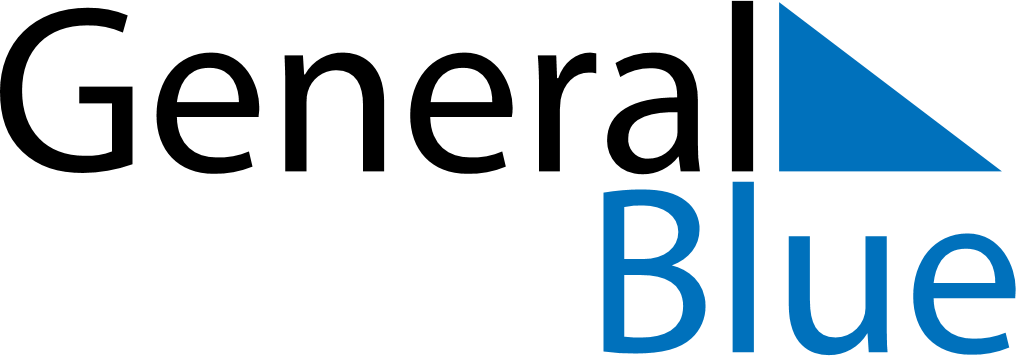 September 2029September 2029September 2029September 2029September 2029September 2029CanadaCanadaCanadaCanadaCanadaCanadaMondayTuesdayWednesdayThursdayFridaySaturdaySunday123456789Labour Day101112131415161718192021222324252627282930National Day for Truth and ReconciliationNOTES